2019年江苏省高等职业院校新教师《职业素养提升培训》项目开班通知各位学员：根据省教育厅关于开展江苏省高等职业院校新教师职业素养提升培训工作的要求，淮阴师范学院将开展省高职院校新教师职业素养提升培训工作，现将开班事项通知如下：一、项目名称：职业素养提升培训二、培训时间：2019年7月9日-7月21日三、报到时间：2019年7月8日14：00-18：30四、报到地点：淮安市桑园路师苑宾馆一楼大厅              宾馆电话0517-83512999,83511080五、交通路线及提示：学员报到时，可乘火车或汽车分别到淮安火车站或汽车站(南站、北站或总站)下车。自备车报到的学员，如走京沪高速公路可从淮安(开发区)出口下高速；如走淮宁高速，可从淮安南出口下高速；如走徐淮盐高速可从淮安西出口下高速，然后到师苑宾馆报到。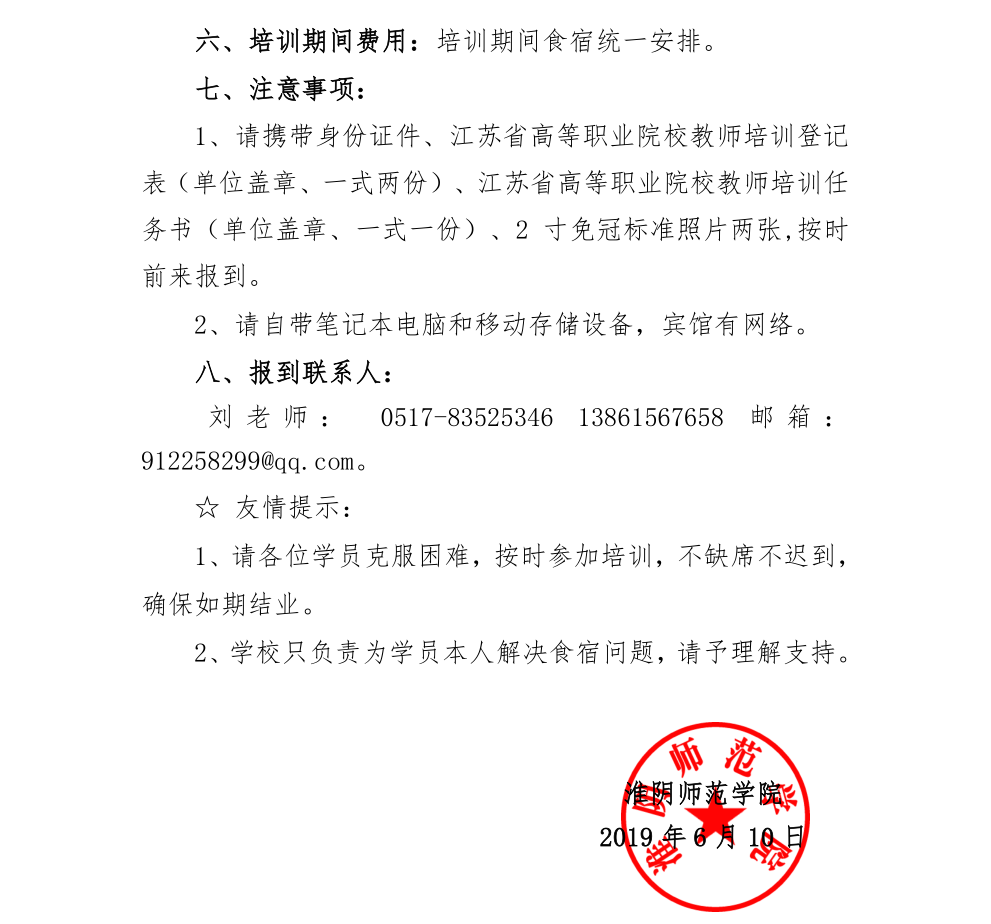 交通工具交通工具至师苑宾馆火车淮安火车站出租车约20分钟汽车淮安汽车总站步行约10分钟汽车淮安汽车南站出租车约20分钟汽车淮安汽车北站出租车约20分钟